CALIFORNIA RESIDENT STUDENT FEE CALCULATOR: Spring 2011, Peralta Community College District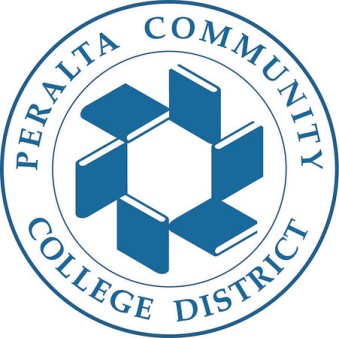 Number of UnitsAC TransitEasy  PassFee*$31Health ServicesFee*$17(Summer Session is $14)Campus Center Use Fee**$2Enrollment Fee$36/Per UnitTotal Cost With Fee WaiverTotal CostWithout Fee Waiver12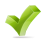 $50$48211$50$33610$50$3109$50$2848----$19$2277----$19$2016----$19$1755----$19$1494----$19$1233----$19$972----$19$711----$19$45